LINWOOD PTA MEETING AGENDA~ Feb 16, 2016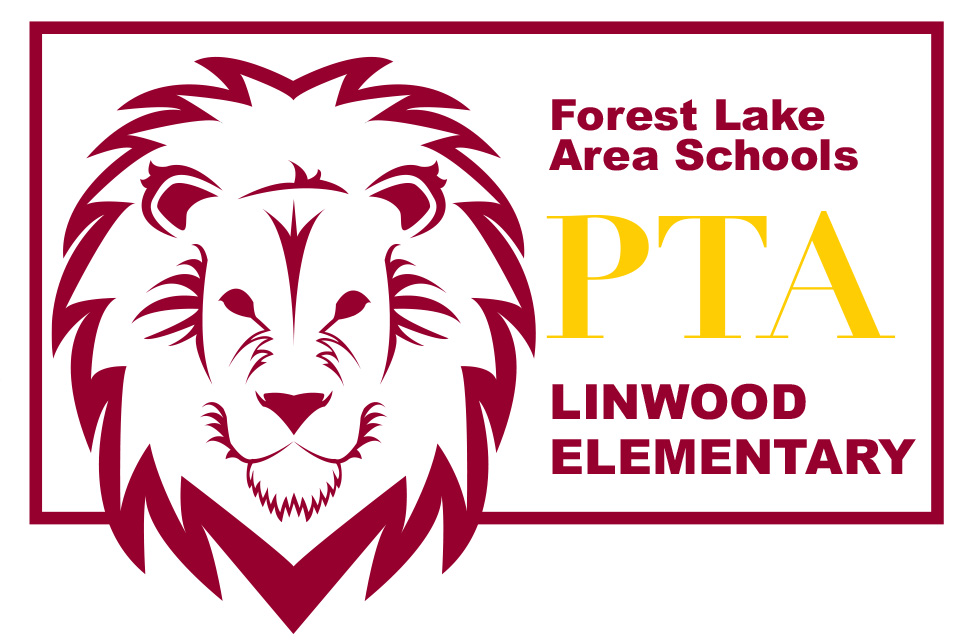 Introduction of PTA Board MembersAmber Wiener – PresidentLea Bombard – Vice PresidentAmber Hermanson – SecretaryTracy Crudo – TreasurerWelcome & call meeting to orderOfficer ReportsTreasurer’s ReportNew BusinessBooks & Breakfast event scheduled for Wednesday, February 17Book Fair scheduled Feb 25 – March 4LOST Fundraiser Conference Meals scheduled Monday, February 29 and Thursday, March 3Carnival scheduled for Saturday, March 19Principal’s Report2015/16 PTA Membership Dues (National & MN PTA) are $10. Membership dues are paid annually. PTA members hold voting power on all vote items and will receive a complimentary Linwood t-shirt.Please send any comments or questions to linwoodelempta@gmail.com or speak with any of the board members after the meeting. Thanks for coming today!  We appreciate your support!Stay up to date with what’s happening with the Linwood PTA:http://linwoodpta.weebly.comFacebook: Linwood MN PTA